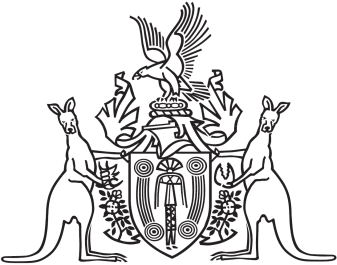 Northern Territory of AustraliaGovernment GazetteISSN-0157-8324No. G2	10 January 2018General informationThe Gazette is published by the Office of the Parliamentary Counsel.The Gazette will be published every Wednesday, with the closing date for notices being the previous Friday at 4.00 pm.Notices not received by the closing time will be held over until the next issue.Notices will not be published unless a Gazette notice request form together with a copy of the signed notice and a clean copy of the notice in Word or PDF is emailed to gazettes@nt.gov.au Notices will be published in the next issue, unless urgent publication is requested.AvailabilityThe Gazette will be available online at 12 Noon on the day of publication at https://nt.gov.au/about-government/gazettesUnauthorised versions of Northern Territory Acts and Subordinate legislation are available online at https://legislation.nt.gov.au/Northern Territory of AustraliaTraffic ActAuthorised Operators of Prescribed 
Drug Analysis InstrumentI, Bruce Porter, Commander, College Command, in pursuance of section 27B (2) of the Traffic Act, being of the opinion that each member of the Police Force whose name appears in the attached Schedule is: -trained in the use of a prescribed drug analysis instrument known as the Drager DrugTest 5000; andcapable of using that prescribed drug analysis instrument correctly,Authorise those members of the Police Force to use that prescribed drug analysis instrument for the purpose of the Traffic Act. Dated this 21 day of December 2017Bruce PorterCommanderCollege CommandNorthern Territory of AustraliaTraffic ActTraffic RegulationsAuthorised Operators of Prescribed 
Breath Analysis InstrumentI, Bruce Porter, Commander, College Command, in pursuance of regulation 59 of the Traffic Regulations, being of the opinion that each member of the Police Force whose name appears in the attached Schedule is: -trained in the use of a prescribed breath analysis instrument known as the Drager Alcotest 7110; andtrained in the use of a prescribed breath analysis instrument known as the Drager Alcotest 9510; andcapable of using that prescribed breath analysis instrument correctly,Authorise those members of the Police Force to use that prescribed breath analysis instrument for the purpose of the Traffic Act. Dated this 21 day of December 2017Bruce PorterCommanderCollege CommandNorthern Territory of AustraliaBuilding ActRevocation of Determinations and
Determinations Relating to Building PractitionersI, Natasha Kate Fyles, Attorney-General and Minister for Justice:(a)	under section 24G of the Building Act and with reference to section 43 of the Interpretation Act, revoke the determinations made by instrument the instrument entitled "Revocation of Determinations and Determinations Relating to Building Practitioners" dated 9 December 2016 and published in Gazette No. G51 on 21 December 2016; and(b)	under section 24G(a) of the Building Act, determine that the qualifications and experience for registration as a building practitioner in a category of building practitioner are as specified in Schedule 1; and(c)	under section 24G(c) of the Building Act, determine that the types of insurance policies, and amounts of insurance to be provided under the policies, that may be prescribed by regulation for section 24(3), 24B(3) or 24F(5) of the Act are as specified in Schedule 2.Dated 22 December 2017N. K. FylesAttorney-General and Minister for JusticeSchedule 1Schedule 2Reg NoSurnameGiven Names3709CarringtonMark James7349ConroyLuke Michael3710CrottyLuke James3711DaviesGareth Thomas3712GillettSimon Lee3713GodwinKyle Alexander4321GordonAndrea Elizabeth3714GreenBrett Lindsay3715GreenSarah Louise3716GrosskopfBreeanna Jane3717HamerAnna - Louisa3718HudsonAnneliese Margaret3719HuxtableBenjamin William7357KassmanSean John3720KnightonMark Peter7193MartinVanessa Marie3721O'RourkeElyn-Louise3722PatersonBenjamin Ross3723ShorrocksAdrian3724SlaterJessica Lee3725SmithChristopher Thomas3726SpeckmanJessica Margaret3727StaveleyJoshua James3728ThomasRebecca Ann3730WolfeGabrielle AnastasiaReg NoSurnameGiven Names3706BenschDean Jonathan3707BoiteauLachlan Kai3708CampanielloDaniel Alexander3709CarringtonMark James3710CrottyLuke James3711DaviesGareth Thomas3712GillettSimon Lee3713GodwinKyle Alexander4321GordonAndrea Elizabeth3714GreenBrett Lindsay3715GreenSarah Louise3716GrosskopfBreeanna Jane3717HamerAnna - Louisa3718HudsonAnneliese Margaret3719HuxtableBenjamin William3720KnightonMark Peter3721O'RourkeElyn-Louise3722PatersonBenjamin Ross3723ShorrocksAdrian3724SlaterJessica Lee3725SmithChristopher Thomas3726SpeckmanJessica Margaret3727StaveleyJoshua James3728ThomasRebecca Ann3729WaltonJon Keith3730WolfeGabrielle AnastasiaQualifications and experience for registration as building practitionerQualifications and experience for registration as building practitionerQualifications and experience for registration as building practitioner1	Building contractor residential (restricted)The qualifications and experience for registration in the category of building contractor residential (restricted) are:(a)	one of the following:(i)	successful completion of the following units for a Certificate IV in Building:1	Building contractor residential (restricted)The qualifications and experience for registration in the category of building contractor residential (restricted) are:(a)	one of the following:(i)	successful completion of the following units for a Certificate IV in Building:1	Building contractor residential (restricted)The qualifications and experience for registration in the category of building contractor residential (restricted) are:(a)	one of the following:(i)	successful completion of the following units for a Certificate IV in Building:ABC001Construction 1Construction 1ABC002Construction 2Construction 2ABC005Materials 1Materials 1ABC061Builders Working Drawings 1Builders Working Drawings 1ABC064Building Computer ApplicationsBuilding Computer ApplicationsABC069Cost Control and Planning 1Cost Control and Planning 1ABC076Building Quantities and Estimating 1Building Quantities and Estimating 1ABC077Building Quantities and Estimating 2Building Quantities and Estimating 2ABC082Building Site SupervisionBuilding Site SupervisionABC083Building Site Surveying and Set Out 1Building Site Surveying and Set Out 1ABC086Structures 1Structures 1ABC091Business Management for Building 1ABusiness Management for Building 1AABC092Business Management for Building 1BBusiness Management for Building 1BABC102Residential Site SafetyResidential Site SafetyABC105Timber Framing Code;Timber Framing Code;(ii)	successful completion of the following units for a BCG40106 Certificate IV in Building and Construction (Building) – Low Rise and 3 elective units from the BCG03 General Construction Training Package:(ii)	successful completion of the following units for a BCG40106 Certificate IV in Building and Construction (Building) – Low Rise and 3 elective units from the BCG03 General Construction Training Package:(ii)	successful completion of the following units for a BCG40106 Certificate IV in Building and Construction (Building) – Low Rise and 3 elective units from the BCG03 General Construction Training Package:BCGBC4001ABCGBC4001AApply building codes and standards to the construction process for low-rise building projectsBCGBC4002ABCGBC4002AManage occupational health and safety in the building and construction workplaceBCGBC4003ABCGBC4003ASelect and prepare a construction contractBCGBC4004ABCGBC4004AIdentify and produce estimated costs for building and construction projectsBCGBC4005ABCGBC4005AProduce labour and material schedules for orderingBCGBC4006ABCGBC4006ASelect, procure and store construction materials for low-rise projectsBCGBC4007ABCGBC4007APlan building or construction workBCGBC4008ABCGBC4008AConduct on-site supervision of the building and construction projectBCGBC4009ABCGBC4009AApply legal requirements to building and construction projectsBCGBC4010ABCGBC4010AApply structural principles to residential low rise constructionsBCGBC4011ABCGBC4011AApply structural principles to commercial low rise constructionsBSBSBM406ABSBSBM406AManage finances;(iii)	successful completion of a course, or units of a course, that in the opinion of the Building Practitioners Board is at least equivalent to the satisfaction of the requirements in subparagraph (i) or (ii);(iv)	a statement of attainment of competency equivalent to the satisfaction of the requirements in subparagraph (i) or (ii) issued by a registered training organisation as defined in the Training and Skills Development Act; and(b)	one of the following:(i)	at least 3 years practical experience in carrying out building work for which a building contractor residential (restricted) is a prescribed building contractor under regulation 41B(1) of the Building Regulations;(ii)	practical experience that, in the opinion of the Building Practitioners Board, is equivalent to the experience referred to in subparagraph (i); and(c)	one of the following:(i)	the applicant must provide at least 3 written references from building practitioners currently registered in the categories of builder contractor, building certifier and certifying engineer (structural) who can verify the individual's role, responsibilities and substantial personal involvement in prescribed building works listed in the application;(ii)	the applicant must demonstrate practical experience that, in the opinion of the Building Practitioners Board, is equivalent to the prescribed building works mentioned in paragraph (i).(iii)	successful completion of a course, or units of a course, that in the opinion of the Building Practitioners Board is at least equivalent to the satisfaction of the requirements in subparagraph (i) or (ii);(iv)	a statement of attainment of competency equivalent to the satisfaction of the requirements in subparagraph (i) or (ii) issued by a registered training organisation as defined in the Training and Skills Development Act; and(b)	one of the following:(i)	at least 3 years practical experience in carrying out building work for which a building contractor residential (restricted) is a prescribed building contractor under regulation 41B(1) of the Building Regulations;(ii)	practical experience that, in the opinion of the Building Practitioners Board, is equivalent to the experience referred to in subparagraph (i); and(c)	one of the following:(i)	the applicant must provide at least 3 written references from building practitioners currently registered in the categories of builder contractor, building certifier and certifying engineer (structural) who can verify the individual's role, responsibilities and substantial personal involvement in prescribed building works listed in the application;(ii)	the applicant must demonstrate practical experience that, in the opinion of the Building Practitioners Board, is equivalent to the prescribed building works mentioned in paragraph (i).(iii)	successful completion of a course, or units of a course, that in the opinion of the Building Practitioners Board is at least equivalent to the satisfaction of the requirements in subparagraph (i) or (ii);(iv)	a statement of attainment of competency equivalent to the satisfaction of the requirements in subparagraph (i) or (ii) issued by a registered training organisation as defined in the Training and Skills Development Act; and(b)	one of the following:(i)	at least 3 years practical experience in carrying out building work for which a building contractor residential (restricted) is a prescribed building contractor under regulation 41B(1) of the Building Regulations;(ii)	practical experience that, in the opinion of the Building Practitioners Board, is equivalent to the experience referred to in subparagraph (i); and(c)	one of the following:(i)	the applicant must provide at least 3 written references from building practitioners currently registered in the categories of builder contractor, building certifier and certifying engineer (structural) who can verify the individual's role, responsibilities and substantial personal involvement in prescribed building works listed in the application;(ii)	the applicant must demonstrate practical experience that, in the opinion of the Building Practitioners Board, is equivalent to the prescribed building works mentioned in paragraph (i).2	Building contractor residential (unrestricted)(1)	The qualifications and experience for registration in the category of building contractor residential (unrestricted) are :(a)	the qualifications specified in clause 1(a); and(b)	one of the following:(i)	at least 3 years practical experience in carrying out building work for which a building contractor residential (unrestricted) is a prescribed building contractor under regulation 41C(1) of the Building Regulations;(ii)	practical experience that, in the opinion of the Building Practitioners Board, is equivalent to the experience referred to in subparagraph (i). (2)	However, if the applicant for registration in the category of building contractor residential (unrestricted) is currently registered as a building practitioner in the category of building contractor residential (restricted), the applicant has the qualifications and experience for registration if the applicant can satisfy the requirements of subclauses (3) to (5).(3)	The applicant must demonstrate that, under the supervision of a registered building contractor residential (unrestricted), the applicant has had substantial personal involvement in, and responsibility for, the design and construction of at least one building:(a)	that involved carrying out relevant (unrestricted) building work; and(b)	for which an occupancy permit has been granted; and (c)	to the extent that it precludes 2 or more other people from being able to demonstrate that level of involvement and responsibility for the same building; and (d)	the applicant's level of involvement and responsibility must be confirmed in writing by the registered building contractor residential (unrestricted) who supervised the building work.(4)	The applicant must:(a)	provide at least 3 written references from building practitioners currently registered in the categories of builder contractor, building certifier and certifying engineer (structural) who can verify the individual's role, responsibilities and personal involvement in prescribed building works listed in the application; or (b)	demonstrate practical experience that, in the opinion of the Building Practitioners Board, is equivalent to the prescribed building works mentioned in paragraph (i).(5)	The applicant must demonstrate to the satisfaction of the Building Practitioners Board that the applicant has a comprehensive working knowledge and understanding of the regulatory and technical issues associated with the construction of buildings of more than 2 storeys, including the relevant requirements of the Building Code as defined in regulation 2(1) of the Building Regulations (the Code).2	Building contractor residential (unrestricted)(1)	The qualifications and experience for registration in the category of building contractor residential (unrestricted) are :(a)	the qualifications specified in clause 1(a); and(b)	one of the following:(i)	at least 3 years practical experience in carrying out building work for which a building contractor residential (unrestricted) is a prescribed building contractor under regulation 41C(1) of the Building Regulations;(ii)	practical experience that, in the opinion of the Building Practitioners Board, is equivalent to the experience referred to in subparagraph (i). (2)	However, if the applicant for registration in the category of building contractor residential (unrestricted) is currently registered as a building practitioner in the category of building contractor residential (restricted), the applicant has the qualifications and experience for registration if the applicant can satisfy the requirements of subclauses (3) to (5).(3)	The applicant must demonstrate that, under the supervision of a registered building contractor residential (unrestricted), the applicant has had substantial personal involvement in, and responsibility for, the design and construction of at least one building:(a)	that involved carrying out relevant (unrestricted) building work; and(b)	for which an occupancy permit has been granted; and (c)	to the extent that it precludes 2 or more other people from being able to demonstrate that level of involvement and responsibility for the same building; and (d)	the applicant's level of involvement and responsibility must be confirmed in writing by the registered building contractor residential (unrestricted) who supervised the building work.(4)	The applicant must:(a)	provide at least 3 written references from building practitioners currently registered in the categories of builder contractor, building certifier and certifying engineer (structural) who can verify the individual's role, responsibilities and personal involvement in prescribed building works listed in the application; or (b)	demonstrate practical experience that, in the opinion of the Building Practitioners Board, is equivalent to the prescribed building works mentioned in paragraph (i).(5)	The applicant must demonstrate to the satisfaction of the Building Practitioners Board that the applicant has a comprehensive working knowledge and understanding of the regulatory and technical issues associated with the construction of buildings of more than 2 storeys, including the relevant requirements of the Building Code as defined in regulation 2(1) of the Building Regulations (the Code).2	Building contractor residential (unrestricted)(1)	The qualifications and experience for registration in the category of building contractor residential (unrestricted) are :(a)	the qualifications specified in clause 1(a); and(b)	one of the following:(i)	at least 3 years practical experience in carrying out building work for which a building contractor residential (unrestricted) is a prescribed building contractor under regulation 41C(1) of the Building Regulations;(ii)	practical experience that, in the opinion of the Building Practitioners Board, is equivalent to the experience referred to in subparagraph (i). (2)	However, if the applicant for registration in the category of building contractor residential (unrestricted) is currently registered as a building practitioner in the category of building contractor residential (restricted), the applicant has the qualifications and experience for registration if the applicant can satisfy the requirements of subclauses (3) to (5).(3)	The applicant must demonstrate that, under the supervision of a registered building contractor residential (unrestricted), the applicant has had substantial personal involvement in, and responsibility for, the design and construction of at least one building:(a)	that involved carrying out relevant (unrestricted) building work; and(b)	for which an occupancy permit has been granted; and (c)	to the extent that it precludes 2 or more other people from being able to demonstrate that level of involvement and responsibility for the same building; and (d)	the applicant's level of involvement and responsibility must be confirmed in writing by the registered building contractor residential (unrestricted) who supervised the building work.(4)	The applicant must:(a)	provide at least 3 written references from building practitioners currently registered in the categories of builder contractor, building certifier and certifying engineer (structural) who can verify the individual's role, responsibilities and personal involvement in prescribed building works listed in the application; or (b)	demonstrate practical experience that, in the opinion of the Building Practitioners Board, is equivalent to the prescribed building works mentioned in paragraph (i).(5)	The applicant must demonstrate to the satisfaction of the Building Practitioners Board that the applicant has a comprehensive working knowledge and understanding of the regulatory and technical issues associated with the construction of buildings of more than 2 storeys, including the relevant requirements of the Building Code as defined in regulation 2(1) of the Building Regulations (the Code).3	Building certifier (residential)The qualifications and experience for registration in the category of building certifier (residential) are:(a)	a degree or other educational qualification required for accreditation as a building surveyor by the Australian Institute of Building Surveyors; and(b)	at least 3 years practical experience in building surveying of buildings of Classes 1 and 10 as specified under the classification under Part A3.2 of the Code; and (c)	the applicant must provide at least 3 written references from registered building practitioners who can verify the individual's experience specified in the project list in the application. 3	Building certifier (residential)The qualifications and experience for registration in the category of building certifier (residential) are:(a)	a degree or other educational qualification required for accreditation as a building surveyor by the Australian Institute of Building Surveyors; and(b)	at least 3 years practical experience in building surveying of buildings of Classes 1 and 10 as specified under the classification under Part A3.2 of the Code; and (c)	the applicant must provide at least 3 written references from registered building practitioners who can verify the individual's experience specified in the project list in the application. 3	Building certifier (residential)The qualifications and experience for registration in the category of building certifier (residential) are:(a)	a degree or other educational qualification required for accreditation as a building surveyor by the Australian Institute of Building Surveyors; and(b)	at least 3 years practical experience in building surveying of buildings of Classes 1 and 10 as specified under the classification under Part A3.2 of the Code; and (c)	the applicant must provide at least 3 written references from registered building practitioners who can verify the individual's experience specified in the project list in the application. 4	Building certifier (unrestricted)The qualifications and experience for registration in the category of building certifier (unrestricted) are:(a)	a degree or other educational qualification required for accreditation as a building surveyor by the Australian Institute of Building Surveyors; and(b)	at least 4 years practical experience in building surveying of buildings of Classes 1 to 10 as specified under the classification under Part A3.2 of the Code; and (c)	the applicant must provide at least 3 written references from registered building practitioners who can verify the individual's experience specified in the project list in the application. 4	Building certifier (unrestricted)The qualifications and experience for registration in the category of building certifier (unrestricted) are:(a)	a degree or other educational qualification required for accreditation as a building surveyor by the Australian Institute of Building Surveyors; and(b)	at least 4 years practical experience in building surveying of buildings of Classes 1 to 10 as specified under the classification under Part A3.2 of the Code; and (c)	the applicant must provide at least 3 written references from registered building practitioners who can verify the individual's experience specified in the project list in the application. 4	Building certifier (unrestricted)The qualifications and experience for registration in the category of building certifier (unrestricted) are:(a)	a degree or other educational qualification required for accreditation as a building surveyor by the Australian Institute of Building Surveyors; and(b)	at least 4 years practical experience in building surveying of buildings of Classes 1 to 10 as specified under the classification under Part A3.2 of the Code; and (c)	the applicant must provide at least 3 written references from registered building practitioners who can verify the individual's experience specified in the project list in the application. 5	Certifying architectThe qualifications and experience for registration in the category of certifying architect are:(a)	registration as an architect under the Architects Act; and(b)	at least 4 years practical experience in building surveying of buildings of Classes 1 to 10 as specified under the classification under Part A3.2 of the Code; and (c)	the applicant must provide at least 3 written references from registered building practitioners who can verify the individual's experience specified in the project list in the application. 5	Certifying architectThe qualifications and experience for registration in the category of certifying architect are:(a)	registration as an architect under the Architects Act; and(b)	at least 4 years practical experience in building surveying of buildings of Classes 1 to 10 as specified under the classification under Part A3.2 of the Code; and (c)	the applicant must provide at least 3 written references from registered building practitioners who can verify the individual's experience specified in the project list in the application. 5	Certifying architectThe qualifications and experience for registration in the category of certifying architect are:(a)	registration as an architect under the Architects Act; and(b)	at least 4 years practical experience in building surveying of buildings of Classes 1 to 10 as specified under the classification under Part A3.2 of the Code; and (c)	the applicant must provide at least 3 written references from registered building practitioners who can verify the individual's experience specified in the project list in the application. 6	Certifying plumber and drainerThe qualification for registration in the category of certifying plumber and drainer is a licence as an advanced tradesman in the trades of plumbing and draining issued under the Plumbers and Drainers Licensing Act.6	Certifying plumber and drainerThe qualification for registration in the category of certifying plumber and drainer is a licence as an advanced tradesman in the trades of plumbing and draining issued under the Plumbers and Drainers Licensing Act.6	Certifying plumber and drainerThe qualification for registration in the category of certifying plumber and drainer is a licence as an advanced tradesman in the trades of plumbing and draining issued under the Plumbers and Drainers Licensing Act.7	Certifying plumber and drainer (design)The experience for registration in the category of certifying plumber and drainer (design) is:(a)	at least 5 years practical experience in the design of plumbing and drainage systems and on-site sewage disposal systems; and(b)	the applicant must provide at least 3 written references from registered building practitioners who can verify the individual's experience specified in the project list in the application. 7	Certifying plumber and drainer (design)The experience for registration in the category of certifying plumber and drainer (design) is:(a)	at least 5 years practical experience in the design of plumbing and drainage systems and on-site sewage disposal systems; and(b)	the applicant must provide at least 3 written references from registered building practitioners who can verify the individual's experience specified in the project list in the application. 7	Certifying plumber and drainer (design)The experience for registration in the category of certifying plumber and drainer (design) is:(a)	at least 5 years practical experience in the design of plumbing and drainage systems and on-site sewage disposal systems; and(b)	the applicant must provide at least 3 written references from registered building practitioners who can verify the individual's experience specified in the project list in the application. 8	Certifying engineer (structural)(1)	The qualifications and experience for registration in the category of certifying engineer (structural) are:(a)	a degree or other educational qualification required for membership of Engineers  as a professional engineer eligible to use the post-nominals "MIEAust"; and(b)	at least 3 years practical experience in the design and supervision of the construction of structural engineering works for buildings, including:(i)	at least 12 months practical experience in the design of structural engineering works for buildings; and(ii)	at least 12 months practical experience in the supervision of the construction of structural engineering works for buildings; and(c)	the applicant must provide at least 3 written references from registered building practitioners who can verify the individual's experience specified in the project list in the application. (2)	Despite subclause (1), if the applicant for registration in the category of certifying engineer (structural) is currently registered as a structural engineer on the National Engineering Register (the NER), then the applicant is taken to have satisfied the requirements for registration as a certifying engineer (structural). 8	Certifying engineer (structural)(1)	The qualifications and experience for registration in the category of certifying engineer (structural) are:(a)	a degree or other educational qualification required for membership of Engineers  as a professional engineer eligible to use the post-nominals "MIEAust"; and(b)	at least 3 years practical experience in the design and supervision of the construction of structural engineering works for buildings, including:(i)	at least 12 months practical experience in the design of structural engineering works for buildings; and(ii)	at least 12 months practical experience in the supervision of the construction of structural engineering works for buildings; and(c)	the applicant must provide at least 3 written references from registered building practitioners who can verify the individual's experience specified in the project list in the application. (2)	Despite subclause (1), if the applicant for registration in the category of certifying engineer (structural) is currently registered as a structural engineer on the National Engineering Register (the NER), then the applicant is taken to have satisfied the requirements for registration as a certifying engineer (structural). 8	Certifying engineer (structural)(1)	The qualifications and experience for registration in the category of certifying engineer (structural) are:(a)	a degree or other educational qualification required for membership of Engineers  as a professional engineer eligible to use the post-nominals "MIEAust"; and(b)	at least 3 years practical experience in the design and supervision of the construction of structural engineering works for buildings, including:(i)	at least 12 months practical experience in the design of structural engineering works for buildings; and(ii)	at least 12 months practical experience in the supervision of the construction of structural engineering works for buildings; and(c)	the applicant must provide at least 3 written references from registered building practitioners who can verify the individual's experience specified in the project list in the application. (2)	Despite subclause (1), if the applicant for registration in the category of certifying engineer (structural) is currently registered as a structural engineer on the National Engineering Register (the NER), then the applicant is taken to have satisfied the requirements for registration as a certifying engineer (structural). 9	Certifying engineer (hydraulic)(1)	The qualifications and experience for registration in the category of certifying engineer (hydraulic) are:(a)	a degree or other educational qualification required for membership of Engineers  as a professional engineer eligible to use the post-nominals "MIEAust"; and (b)	at least 3 years experience in the design and supervision of the construction of building hydraulic services, including:(i)	at least 12 months practical experience in the design of building hydraulic services; and(ii)	at least 12 months practical experience in the supervision of the construction of building hydraulic services; and (c)	the applicant must provide at least 3 written references from registered building practitioners who can verify the individual's experience specified in the project list in the application. (2)	Despite subclause (1), if the applicant for registration in the category of certifying engineer (hydraulic) is currently registered as a building services engineer on the NER, then the applicant is taken to have satisfied the requirements for registration as a certifying engineer (hydraulic). 9	Certifying engineer (hydraulic)(1)	The qualifications and experience for registration in the category of certifying engineer (hydraulic) are:(a)	a degree or other educational qualification required for membership of Engineers  as a professional engineer eligible to use the post-nominals "MIEAust"; and (b)	at least 3 years experience in the design and supervision of the construction of building hydraulic services, including:(i)	at least 12 months practical experience in the design of building hydraulic services; and(ii)	at least 12 months practical experience in the supervision of the construction of building hydraulic services; and (c)	the applicant must provide at least 3 written references from registered building practitioners who can verify the individual's experience specified in the project list in the application. (2)	Despite subclause (1), if the applicant for registration in the category of certifying engineer (hydraulic) is currently registered as a building services engineer on the NER, then the applicant is taken to have satisfied the requirements for registration as a certifying engineer (hydraulic). 9	Certifying engineer (hydraulic)(1)	The qualifications and experience for registration in the category of certifying engineer (hydraulic) are:(a)	a degree or other educational qualification required for membership of Engineers  as a professional engineer eligible to use the post-nominals "MIEAust"; and (b)	at least 3 years experience in the design and supervision of the construction of building hydraulic services, including:(i)	at least 12 months practical experience in the design of building hydraulic services; and(ii)	at least 12 months practical experience in the supervision of the construction of building hydraulic services; and (c)	the applicant must provide at least 3 written references from registered building practitioners who can verify the individual's experience specified in the project list in the application. (2)	Despite subclause (1), if the applicant for registration in the category of certifying engineer (hydraulic) is currently registered as a building services engineer on the NER, then the applicant is taken to have satisfied the requirements for registration as a certifying engineer (hydraulic). 10	Certifying engineer (mechanical)(1)	The qualifications and experience for registration in the category of certifying engineer (mechanical) are:(a)	a degree or other educational qualification required for membership of Engineers  as a professional engineer eligible to use the post-nominals "MIEAust"; and(b)	at least 3 years practical experience in the design and supervision of the construction of mechanical services in buildings, including:(i)	at least 12 months practical experience in the design of mechanical services in buildings; and(ii)	at least 12 months practical experience in the supervision of the construction of mechanical services in buildings; and(c)	the applicant must provide at least 3 written references from registered building practitioners who can verify the individual's experience specified in the project list in the application. (2)	Despite subclause (1), if the applicant for registration in the category of certifying engineer (mechanical) is currently registered as a mechanical engineer on the NER, then the applicant is taken to have satisfied the requirements for registration as a certifying engineer (mechanical). 10	Certifying engineer (mechanical)(1)	The qualifications and experience for registration in the category of certifying engineer (mechanical) are:(a)	a degree or other educational qualification required for membership of Engineers  as a professional engineer eligible to use the post-nominals "MIEAust"; and(b)	at least 3 years practical experience in the design and supervision of the construction of mechanical services in buildings, including:(i)	at least 12 months practical experience in the design of mechanical services in buildings; and(ii)	at least 12 months practical experience in the supervision of the construction of mechanical services in buildings; and(c)	the applicant must provide at least 3 written references from registered building practitioners who can verify the individual's experience specified in the project list in the application. (2)	Despite subclause (1), if the applicant for registration in the category of certifying engineer (mechanical) is currently registered as a mechanical engineer on the NER, then the applicant is taken to have satisfied the requirements for registration as a certifying engineer (mechanical). 10	Certifying engineer (mechanical)(1)	The qualifications and experience for registration in the category of certifying engineer (mechanical) are:(a)	a degree or other educational qualification required for membership of Engineers  as a professional engineer eligible to use the post-nominals "MIEAust"; and(b)	at least 3 years practical experience in the design and supervision of the construction of mechanical services in buildings, including:(i)	at least 12 months practical experience in the design of mechanical services in buildings; and(ii)	at least 12 months practical experience in the supervision of the construction of mechanical services in buildings; and(c)	the applicant must provide at least 3 written references from registered building practitioners who can verify the individual's experience specified in the project list in the application. (2)	Despite subclause (1), if the applicant for registration in the category of certifying engineer (mechanical) is currently registered as a mechanical engineer on the NER, then the applicant is taken to have satisfied the requirements for registration as a certifying engineer (mechanical). 11	Registration on renewalThe qualifications and experience for a person's registration in a category of building practitioner on the renewal of that registration are the qualifications and experience required for registration in that category at the time the person was first registered in the category.11	Registration on renewalThe qualifications and experience for a person's registration in a category of building practitioner on the renewal of that registration are the qualifications and experience required for registration in that category at the time the person was first registered in the category.11	Registration on renewalThe qualifications and experience for a person's registration in a category of building practitioner on the renewal of that registration are the qualifications and experience required for registration in that category at the time the person was first registered in the category.Types and amounts of insurance that may be prescribed1	For a building certifier (residential) – professional indemnity insurance for $500 000.2	For a building certifier (unrestricted) – professional indemnity insurance for $1 000 000.3	For a certifying architect – professional indemnity insurance for $100 000.4	For a certifying plumber and drainer (design) – professional indemnity insurance for $1 000 000.5	For a certifying engineer (structural) – professional indemnity insurance for $1 000 000.6	For a certifying engineer (hydraulic) – professional indemnity insurance for $100 000.7	For a certifying engineer (mechanical) – professional indemnity insurance for $100 000.